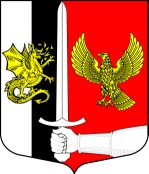 СОВЕТ ДЕПУТАТОВ МУНИЦИПАЛЬНОГО ОБРАЗОВАНИЯЧЕРНОВСКОЕ СЕЛЬСКОЕ  ПОСЕЛЕНИЕСЛАНЦЕВСКОГО МУНИЦИПАЛЬНОГО РАЙОНАЛЕНИНГРАДСКОЙ ОБЛАСТИРЕШЕНИЕ25.05.2023   № 226О внесении дополнения в решение совета депутатовЧерновского сельского поселения от 25.11.2019 № 32«Об установлении земельного налога на территории Черновского сельского поселения Сланцевского муниципального района Ленинградской области»В соответствии с Федеральным законом от 06.10.2003 № 131-ФЗ «Об общих принципах организации местного самоуправления в РФ», Налоговым кодексом Российской Федерации, на основании Устава муниципального образования Черновское сельское поселение, совет депутатов Черновского сельского поселения Сланцевского муниципального района Ленинградской области РЕШИЛ:	1. Внести в решение совета депутатов Черновского сельского поселения от 25.11.2019 № 32 «Об установлении земельного налога на территории Черновского сельского поселения Сланцевского муниципального района Ленинградской области» изменение, дополнив пункт 3 подпунктом 4 следующего содержания:	«4) организации, включенные в сводный реестр организаций оборонно-промышленного комплекса.».2. Опубликовать настоящее решение в приложении к газете «Знамя труда» и разместить на официальном сайте муниципального образования.3. Настоящее решение вступает в силу с 01 января 2024 года.Глава муниципального образования                                       М.А. Филиппова